MEMORANDUM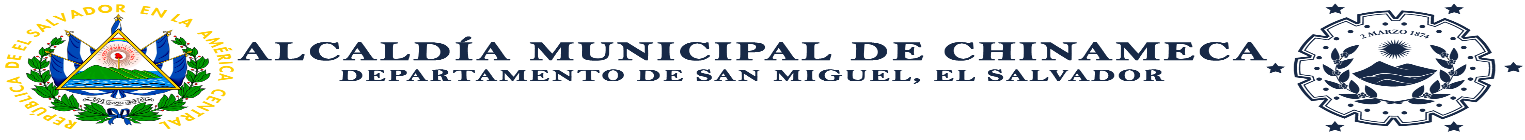 Para:		 Lic. Oscar Aparicio				Gerente GeneralCc		Lic. José Dolores Díaz Mejicanos		Alcalde  y Concejo Municipal		Lic. Jonathan Araniva				Oficial de Información	De:		Lic. Sonia de Chávez 				Jefa de PersonalAsunto:  	Informe de Trabajo Departamento de Recursos Humanos Mayo-Diciembre 2021 Fecha: 		24/2/2022 Informe del trabajo realizado por el Departamento de Recursos Humanos de la Municipalidad durante el periodo comprendido del mes de Mayo a Diciembre 2021 Fui nombrada para ocupar el puesto como Jefa de Recursos Humanos, a partir del 25/06/2021, según Acta N° 7, Acuerdo 19, de fecha 16/06/2021, el cual me fue entregado en fecha 15/07/2021.Durante los meses de Mayo y Junio, apoyé a la anterior Jefa de la unidad en actividades propias del puesto y a la Gerente General en actividades asignadas por ella, según detalle:1.	Mayo y Junio 2021. Recursos Humanos:-Ordenamiento y archivo de correspondencia-Recepción de formularios de permisos y licencias solicitados por diferentes motivos-Revisión y Actualización de expedientes del personal de antiguo ingreso (se solicitó a cada empleado actualizar CV y presentar documentos pendientes en su expediente, lue go se incorporó la nueva documentación presentada en cada uno)-Recepción y revisión de CV del personal de nuevo ingreso, en caso de faltar información se les informó para que la complementaran-Investigar requisitos a cumplir para inscribir en ISSS y AFP al personal de nuevo ingreso-Realizar gestiones para la inscripción del personal de nuevo ingreso en ISSS y AFP, haciendo contacto y reuniones con personal de la AFP para asesoría, llenar formularios necesarios y orientar al personal para ir a realizar trámites-Visita a AFP a gestionar la entrega de las tarjetas de afiliación (NUP) de los empleados solicitantes ya que la Ejecutiva encargada no regreso a dejarlas ni atendía llamadas-Dar seguimiento a los cambios de puestos realizados por la nueva administración: se determinó que había problemas con los Acuerdos de creación de plazas y traslados a nuevos cargos sobre todos de jefaturas por técnicos) y se pasó a corrección.-Elaborar lista de cumpleañeros del mes para elaborar carteles  y colocarlos en carteleraEn este proceso se determinó que algunos expedientes de personal antiguo, no están actualizados no contienen información o carecen de documentos: CV, DUI, certificado, diploma o título de estudios, Licencia de portación de armas están vencidas, algunos agentes no han recibido el curso impartido por la ANSP, entre otros. Lo cual se notificó a gerencia y a los empleados y en algunos casos recibí documentación pendiente.2.	Actividades realizadas de Julio a Diciembre del 2021, al asumir el cargo de jefe de Recursos Humanos-Creación del código de empleado nuevos mediante el ingreso de la información en el sistema de reloj-Ingreso del rostro del empleado al reloj para registrar marcaciones -Verificación de asistencia del personal: entradas y salidas mediante revisión del reloj biométrico-Recepción de solicitudes de permiso, licencias, incapacidades, vacaciones anuales, etc.-Ingresar al reloj biométrico, las solicitudes de permisos con goce y sin goce de sueldo, licencias, duelo, citas médicas, incapacidades, vacaciones anuales, vacaciones por asuetos, etc.-Revisar reloj biométrico y determinar tiempos en llegadas tardías o ausencias injustificadas, para reportar a Tesorería descuentos en planilla.-Completar, firmar y sellar formularios de incapacidades-Contactar a empleados o jefes para indagar sobre ausencias detectadas y no reportadas y solicitar evidencias para documentar expediente y alimentar el reloj biométrico-Reportar a Tesorería información de asistencia mensual de todos los empleados municipales, incluyendo pago de vacaciones, descuentos por incapacidades o por permisos sin goce de sueldo y llegadas tardes.-Elaboración de listado y control de asistencia a empleados contratados en forma interina y traslado a Tesorería el fin de mes para el pago de honorarios.-Ordenamiento y archivo de correspondencia enviada y recibida-Actualización de expedientes. Archivar toda la información de los empleados y anotar en cuadro de control de ausencias de cada expediente las ausencias según el motivo reportado.-Recepción de curriculums de aspirantes a ingresar a la Municipalidad-Realizar procesos de contratación en coordinación con la CMCA-Realizar gestiones para la inscripción del personal de nuevo ingreso en ISSS y AFP, llenar formularios necesarios y orientar al personal para ir a realizar trámites-Se gestionaron permisos de estudio-Verificar fechas de cumpleaños del mes, elaborar carteles y colocarlas en cartelera -Hacer convocatorias para elección de miembros de CSSO-Presidir elección de miembros del CSSO por parte de las unidades operativas, administrativas, técnica y de dirección-Atender requerimiento del Oficial de Información-Hacer convocatoria para celebración del Día del Empleado Municipal-Envío a Tesorería documentos (DUI y NIT) del personal interino para efectos de pago de honorarios-Envío a Tesorería documentos (DUI, NIT, AFP, ISSS y cuenta de ahorros) del personal contratado en forma permanente según Acuerdo Municipal recibido-A raíz de la renuncia de la Gerente AD Honorem, se atendió al personal con consultas y problemas, se dio seguimiento y se resolvieron situaciones presentadas por estos.-Se envió detalle de necesidades del Departamento para ser consideradas en el Presupuesto Municipal 2022-Se solicito al personal que goza de permiso de estudios las notas correspondientes al ciclo finalizado-Se elaboraron memorándum para el Alcalde y Concejo Municipal, haciendo saber procesos pendientes, solicitud para documentar cambios de horarios traslados de empleados, nombramientos, etc.-Se elaboraron memorándum para el Alcalde y Concejo Municipal, reportando actos de indisciplina, incidentes y otros.-En Noviembre se preparó el material para las evaluaciones anuales del desempeño (cuadernillas  de  4 hojas por empleado) las cuales se entregaron a cada Jefatura y al Alcalde para ser completadas junto al empleado (a la fecha estas últimas están pendientes de recibir).-Se atendieron 2 requerimientos de información de parte de la Fiscalía General de la República sobre 5 empleadas municipales, incluyendo la solicitud de los expedientes foliados y certificados, lo cual implico foliar, fotocopiar y enviar a certificar expedientes de más de 300 páginas y recopilar información adicional.La información se llevó personalmente a la FGR en San Miguel-En Diciembre de dio apoyo a la unidad de Proyección Social, para la conformación de comisiones para decorar espacios municipales y repartir juguetes en las comunidades del Municipio.-Se participo en la decoración navideña-Participar en reuniones convocadas internamente presenciales y virtuales-Apoyo a empleados para realizar gestiones en AFP para tramite de jubilación-Control de asistencia de personas remitidas por juzgados o el                                                                                                                                                                                                                               DEPLA-Elaboración y entrega de formularios para control de entradas y salidas de personal de campo, misiones oficiales u otras diligencias fuera de las instalaciones municipales (se hace cada mes)-Elaborar referencias laborales por escrito y atender llamadas telefónicas por el mismo concepto-En Nov. 2021 se coordinaron capacitaciones para el personal con la UNIVO y no se impartieron por problemas con INSAFORPEtc.3.	Apoyo a Gerencia de Mayo a Octubre 2021-Redactar memorándum o notas de Gerencia:Solicitud a las Unidad, las necesidades de papelería y material de oficina de sus unidades para tres meses.Solicitud a cada jefatura de la información del personal que integra la unidad incluyendo número telefónico, fecha de ingreso a la Municipalidad y dirección completa.Coordinar lo relativo a la elaboración de nuevos sellos institucionales, solicitar impresión  de  sellos a las jefaturas y trasladar información a UACI para la reposición de los mismos o elaboración de nuevos.Solicitud a los agentes del CAM que tengan la Licencia de Portación de Armas vencidas y próximas a vencer, tramitar su reposición y también presentar Solvencia de Antecedentes Penales y Solvencias de PNC recientes para ser anexadas a los expedientes (sobre todo a los nuevos agentes ingresados).Elaboración de memorándum para convocar a la elección de miembros de la Comisión Municipal de la Carrera Administrativa de los niveles operativo, administrativo, de dirección y técnico.Solicitud a las jefaturas que hacen uso del transporte municipal, para realizar misiones oficiales, visitar comunidades u otro tipo de salida relacionada con su puesto de trabajo, enviar a Gerencia la programación semanal de dichas actividades para coordinar con el Departamento de Servicios Generales, su otorgamiento.Elaboración Memorándum de Gerencia detallando aspectos importantes a considerar relacionados con la aplicación del Reglamento Interno de Trabajo de la Municipalidad.Elaborar nota para la empresa PEPSI solicitando cámaras refrigerantes para evento Dia de la Madre.Memorándum con detalle de uniformes y botas necesarias para el personal del CAMElaboración de memorándum instando al personal a usar el uniforme o ropa adecuada.Elaboración de memorándum solicitando al personal a su cargo cumplir los horarios establecidos en el Reglamento Interno de Trabajo.Elaborar memorándum solicitando al personal seguir la página de Facebook de la Municipalidad.Elaboración de nota para ISSS para inscripción de empleados nuevos, previo llenado de formulario con la información de la institución y del empleadoElaboración de memorándum para gestionar entrega de ayuda a empleado por muerte de padre.Elaborar informe sobre el Municipio solicitado por Gerencia para reunión con visitantes de EmbajadaApoyo en la celebración Dia de la Madre, como encargada de la preparación de alimentos y participar en eventos a realizarse en cantones.Apoyo en celebración del Dia del MaestroCoordinar lo relativo a la elaboración de carnets de empleados (pedir información personal y familiar a empleados para ser incorporados a los carnetsDeterminar personal del CAM que no tiene permiso de portación de armas o que lo tiene vencido, asimismo, quienes no han realizado el curso de la ANSP y prepara memorándum para el Jefe del CAM.Llevar el control de aplicación de vacunas contra el COVID de todo el personalSe elaboraron y entregaron a los empleados hojas de Descripción de funciones para las plazas creadas Entrega de hoja de Descripción de Funciones a personal de nuevo ingreso según Manual descriptor de cargos y categoríasSe elaboró nota de Iglesia Católica dirigida al Concejo MunicipalElaboración de nota para la PGR sobre empleado indemnizadoConformación de comisiones para la atención de Emergencia por lluvias en el mes de SeptiembreTRABAJO EN COMISIONES 2021-2022Comisión de Etica GubernamentalCoordinar actividades según plan de trabajo 2021: capacitaciones pendientes, programación Dia Etico, cumplimiento de actividades asignadas como miembro de Comisión,  etc.Participar en capacitación del personal y el Concejo MunicipalComo Secretaria de la comisión: Elaborar actas de reuniones mensualesAsistir a Capacitaciones virtuales para recibir lineamientos sobre elaboración del Plan de Trabajo 2022.Reuniones para dar seguimiento, elaborar y enviar Plan de Trabajo 2022En el mes de Diciembre me juramentaron como miembro de la Comisión nombrada por el TEG Participar en la coordinación del DIA ETICOAsistencia a reuniones de trabajo para implementar el Plan de trabajo 2022Asistencia a reuniones para dar seguimiento a las actividades programadas en el Plan de Trabajo, determinar acciones a seguir y programar capacitacionesCalendarización de capacitaciones para el Concejo Municipal y empleadosComisión de la Carrera Administrativa  MunicipalMayo 27, comenzó el trabajo en la Comisión de la Carrera Administrativa Municipal: para determinar el proceso de nuevas contrataciones, traslados y otros, siguiendo el proceso establecido por la Ley de la Carrera Administrativa Municipal.Se recibió acuerdo para procesos de selecciónSe elaboraron y colocaron carteles de convocatorias para nuevas plazasRecepción y Revisión de CV Atender aspirantes, llenar solicitud de empleo, realizar entrevista y exámen psicológico y de conocimientos, acta de recepción de CV selección de perfiles para plazas nuevasTabular resultados y seleccionar mejores perfiles para el puesto y trasladar a Secretario de la comisión para presentar propuesta y terna al Alcalde y Concejo Recepción de Acuerdo para contrataciones  Preparar todo el proceso de ingreso de personal nuevoPreparar procesos elaborados a ser presentados al Registrador de la Carrera y a la CCR en caso de solicitarlosComité de Seguridad y Salud OcupacionalAsistencia a reunión para instalar la Comisión y elegir DirectivaAsistencia a capacitación virtual impartida por el Ministerio de Trabajo a los miembros del nuevo Comité Reuniones para dar seguimiento al Programa de Salud Ocupacional elaborado para el período 2019-2020 (se continuará trabajando con este programa previa consulta al Ministerio de Trabajo)}Reuniones de trabajo para análisis de casos reportados y evidenciadosJunto a los miembros del Comité, se elaboró Reglamento Interno y  la Política de Seguridad Ocupacional de la MunicipalidadComisión para la elaboración de la Normas Técnica de Control Interno EspecíficasReuniones de trabajo para dar seguimientos a los requerimientos de la Corte de Cuentas de la Republica para la aprobación de las NTCIEUbicación de manuales aprobados por Concejo Municipal y Acuerdos de aprobación de los mismos, algunos de ellos no estaban en las oficinas de Recursos Humanos, por lo que se solicitaron a los antiguos jefes de la unidad; los acuerdos se solicitaron a Secretaría. El material que se logró recuperar se entregó al Lic. Hermi Ramírez, miembro de la comisión para su envío a la Corte de Cuentas de la República.Comisión de ReingenieríaReuniones de trabajo para elaborar propuesta de reingeniería administrativaSin otro particular, me suscribo, 